Publicado en España, Latinoamérica y EEUU el 04/06/2024 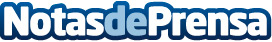 Gran éxito del taller gratuito 'Cómo crear un Libro que te aporte Visibilidad, Autoridad e Impulse TU Proyecto' de LIOC EDITORIALEl taller gratuito, organizado por LIOC EDITORIAL, ha iniciado con un éxito rotundo entre emprendedores y empresarios. Con una dinámica interactiva y un contenido excepcionalmente valioso,  Álex Mediano, Isabel Lucas y su equipo, se destacaron como guías inspiradores, generando una energía imparable. Este taller promete ser mucho más que una experiencia de aprendizaje: es la oportunidad de transformar proyectos en libros estratégicos que impulsarán negocios hacia el éxitoDatos de contacto:AdamRedacción+34673034885Nota de prensa publicada en: https://www.notasdeprensa.es/gran-exito-del-taller-gratuito-como-crear-un Categorias: Nacional Literatura Comunicación Marketing Cursos http://www.notasdeprensa.es